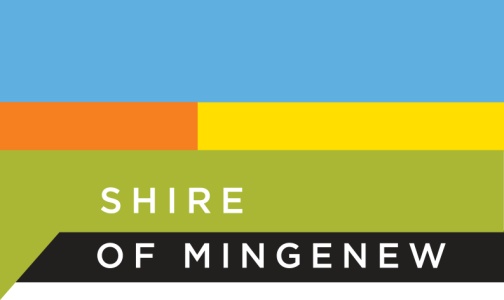 Request for Tender No. schedule of prices AND REGIONAL PRICE PREFERENCESCHEDULE OF PRICES
TENDER NO: 2 2019/20The Tenderer must complete all separate sections of this Contract Sum Schedule, Part A to Part E.  This price schedule must be completed in the format presented below and submitted as per the Request for Tender Document.Where the Tenderer, in submitting an alternative Tender, considers that the Contract Sum Schedule does not cover items integral in the tendered system offered, such items are to be included in a revised Schedule and this revised Schedule must be completed and submitted with the Tender.Note:The prices in this Contract Sum Schedule are deemed to be inclusive of all overheads and profit, including, but not restricted to, wage rates and allowances, pick-up, delivery, loading, unloading, packing, marking, levies, duties, taxes and charges, statutory overheads, superannuation fund contributions, tools, materials, labour, equipment and consumables normally used in the day-to-day working of the trade, administration and supervision charges and the like. Any charge not stated in the Tender as being additional will not be allowed as a charge against any transaction under any resultant Contract.If the Tender includes materials or equipment which are to be imported from overseas, the price of purchase and delivery to site will not be subject to adjustment for Rise and Fall.The successful Tenderer will be permitted to request pricing variations during the life of any Contract where a change in legislation or Council Policy is deemed to require such. Any pricing modification will be considered in good faith by the Principal.CONTRACT SUM SCHEDULE 
PART A – LUMP SUM CONTRACT SUMThe Tenderer must tender an annual contract sum and processing costs of Green Waste per cubic metre, as shown in the following table:The Principal may choose to accept any or all of the above items at its discretion.CONTRACT SUM SCHEDULE 
PART B – BREAKDOWN OF LUMP SUM CONTRACT SUMThe Tenderer must provide in this Part of the Schedule a breakdown of the typical costs of the Annual Contract Sum in Part A.This breakdown is for the purpose only of assisting, where possible, the:assessment of progress claims; andValuation of variations. The Tenderer must complete Part B by inserting rates or prices and, where applicable, extended amounts.  The Tenderer may add and/or expand items.  The Tenderer is responsible for inclusion of all items which are necessary for the complete and proper performance of the Contract.No payment will be made for claims arising out of inaccuracies in the Tenderer’s computation of items included. B1Price to operate at current site opening hours.CONTRACT SUM SCHEDULE 
PART C – DAY WORK RATESThe rates included in this part of the Schedule may be used as a basis of valuation of day work as directed by the Shire which is outside of the scope of works to be carried out on an hourly or day rates basis.C1 - HOURLY RATES FOR LABOURTenderers must complete the following price schedule:Note:Penalty hourly rates may only apply to all hours outside of the normal hours.  C2 - RATES FOR PLANTTenderers must complete the following price schedule which provides the indicative pricing for any tenderer-supplied equipment, plant and vehicles used for the conduct of the audit. In addition, please include prices for the supply of equipment available to the tenderer which can be used as a basis of valuation of day work as directed/requested by the Shire which is outside of the scope of works to be carried out on an hourly or day rates basis:NOTES:Examples of plant may include skid steer loader, excavator, shredder, chipper, post hole diggerwaste handling dozer, dozer / small  / large, fire truck, truck  - onsite, car – on site, landfill compactor; and if Plant requires an operator, above and beyond the Transfer Station/ Site Attendant, then the rate/hour must include an operator and all operating costs.CONTRACT SUM SCHEDULE 
PART D – BASIS OF PRICINGPrices are: Firm - the Contract prices are unalterable in all respects. Settlement DiscountNil.CONTRACT SUM SCHEDULE 
PART E – PAYMENTSA	Shire of Mingenew Preferred OptionIt is the Shire of Mingenew’s preferred option to pay the Contractor on a four-weekly schedule based on the value of work assessed to be completed.B 	AlternativeThe Tenderer may propose alternative progress payment options and advise the impact the options have on the contract sum.SHIRE OF MINGENEW REGIONAL PRICE PREFERENCE POLICY								Previous Policy Number/s – 3008 Objective:To ensure Shire of Mingenew residents and all relevant stakeholders are provided a fair and meaningful opportunity to participate and contribute to problem solving, planning and decisions made by the Council and its staff. To provide effective stakeholder engagement for productive relationships, improved dialogue and deliberation, and ultimately, better democracy.Policy: In order to promote sub-regional development, the Shire of Mingenew will provide a price preference to regional suppliers (located within the stipulated areas) when evaluating and awarding contracts with Council via the Tendering Process.Any price preference provided will comply with part 4A of the Local Government (Functions and General) Regulations 1995 as amended.Price preference will be given to all suppliers submitting conforming tenders for the supply of goods and services (including Construction (building) Services) to the Shire of Mingenew, unless Council resolves that this policy not apply to a particular tender.The following price preference will be given to suppliers submitting tenders assessed in relation to this policy:Goods and Services – up to a maximum price reduction of $50,000 unless a lower amount is stipulated in the tender document.Stipulated Area-10% to all suppliers located within the Shire of Mingenew5% to all suppliers located within the Shires of Coorow, Carnamah, Perenjori, Three Springs, Morawa and Irwin2.5% to all suppliers located within the Midwest RegionConstruction (building) Services – up to a maximum price reduction of $50,000 unless a lower amount is stipulated in the tender document.Stipulated Area-5% to all suppliers located within the Shire of Mingenew2.5% to all suppliers located within the Shires of Coorow, Carnamah, Perenjori, Three Springs, Morawa and Irwin.1% to all suppliers located within the Midwest RegionGoods and Services, including Construction (building) Services tendered for the first time where Council previously supplied the Goods or Services – up to a maximum price reduction of $500,000 unless a lower amount is stipulated in the tender document.Stipulated Area-10% to all suppliers located within the Shire of Mingenew5% to all suppliers located within the Shires of Coorow, Carnamah, Perenjori, Three Springs, Morawa and Irwin2.5% to all suppliers located within the Midwest RegionRegional Price Preference will only be given to suppliers located within the stipulated areas for more than six months prior to the advertising date of the tender.Located within the stipulated areas is defined as having a physical presence in the way of a shop, depot, outlet, headquarters or other premises where the goods or services specifically being provided are supplied from.  This does not exclude suppliers whose registered business is located outside the stipulated area but undertake the business from premises within the stipulated area.  An example is a franchisee of a multinational company.Only those goods and services identified in the tender as being from a source located within the stipulated area will have the price preference applied when assessing the tender.Price is only one factor that Council considers when evaluating a tender.  There is nothing contained within this policy that compels Council to accept the lowest tender or any tender based on price offered.SUMMARYOF LOCAL CONTENT: Note: please ensure values are exclusive of GSTTenders Close: 	Enquiries: Nils Hay	Telephone: (08) 9928 1102	Email:  ceo@mingenew.wa.gov.au.Name of the Tenderer:Item Description Price (Ex – GST) $GSTPrice (Inc – GST) $1Management of the Transfer Station and (open to the public at least 18 hours per week) as per the specifications – Annual Rate lump sum 2Mulch processing of Green Waste (with Shire approval) - $/m³ (cubic metre)3Processing costs of Recyclables for CDS-  $/tonne ItemDescriptionUnitAmount (excl GST) $GSTAmount
$1Transfer Station/Site AttendantItem2345TOTAL FOR B1 - GENERALTOTAL FOR B1 - GENERALItem NoLabour ClassificationLabour Rates(including site allowances)Labour Rates(including site allowances)Labour Rates(including site allowances)Labour Rates(including site allowances)Labour Rates(including site allowances)Labour Rates(including site allowances)Normal $/hrNormal $/hrNormal $/hrPenalty $/hrPenalty $/hrPenalty $/hr$/hr exclusive of GSTGSTTotal $/hr$/hr exclusive of GSTGSTTotal $/hr1Transfer Station/ Site Attendant2345TOTAL FOR C1 – DAYWORK RATESTOTAL FOR C1 – DAYWORK RATESTOTAL FOR C1 – DAYWORK RATESTOTAL FOR C1 – DAYWORK RATESTOTAL FOR C1 – DAYWORK RATESItem NoDetails of Plant and VehiclesDetails of Plant and VehiclesDetails of Plant and VehiclesRate (including fuel)Rate (including fuel)Rate (including fuel)MakeModelDescription$/hr (ex. GST)GSTTotal $/hre.g. Casee.g. 721F XTe.g. Front End Loader1234567891011121314Title:1.3.7 REGIONAL PRICE PREFERENCE Adopted:<2009Reviewed:May 2017March 2018- Inserted into Management Procedure 1.3.1. Associated Legislation:Local Government Act (1995) as amended; State Records Act 2000Local Government (Functions and General) Regulations 1996, Part 4AAssociated Documentation:Shire of Mingenew Code of ConductShire of Mingenew Policy 1.3.1- Purchasing Shire of Mingenew Management Procedure 1.3.1- PurchasingReview Responsibility:CouncilRole in Contract Description of the Good or Service provided Business Name & Location  Contact Name and Phone NumberAnticipated $ of Contract SpendAnticipated % of Contract SpendTotalTotalTotalTotal